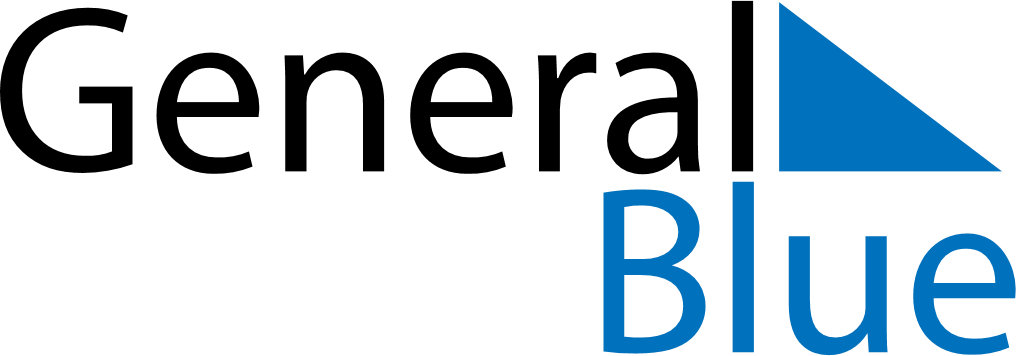 July 2024July 2024July 2024July 2024July 2024July 2024Edsbyn, Gaevleborg, SwedenEdsbyn, Gaevleborg, SwedenEdsbyn, Gaevleborg, SwedenEdsbyn, Gaevleborg, SwedenEdsbyn, Gaevleborg, SwedenEdsbyn, Gaevleborg, SwedenSunday Monday Tuesday Wednesday Thursday Friday Saturday 1 2 3 4 5 6 Sunrise: 3:22 AM Sunset: 10:38 PM Daylight: 19 hours and 15 minutes. Sunrise: 3:23 AM Sunset: 10:37 PM Daylight: 19 hours and 13 minutes. Sunrise: 3:25 AM Sunset: 10:36 PM Daylight: 19 hours and 11 minutes. Sunrise: 3:26 AM Sunset: 10:35 PM Daylight: 19 hours and 8 minutes. Sunrise: 3:28 AM Sunset: 10:34 PM Daylight: 19 hours and 6 minutes. Sunrise: 3:29 AM Sunset: 10:33 PM Daylight: 19 hours and 3 minutes. 7 8 9 10 11 12 13 Sunrise: 3:31 AM Sunset: 10:31 PM Daylight: 19 hours and 0 minutes. Sunrise: 3:33 AM Sunset: 10:30 PM Daylight: 18 hours and 57 minutes. Sunrise: 3:35 AM Sunset: 10:28 PM Daylight: 18 hours and 53 minutes. Sunrise: 3:36 AM Sunset: 10:27 PM Daylight: 18 hours and 50 minutes. Sunrise: 3:38 AM Sunset: 10:25 PM Daylight: 18 hours and 46 minutes. Sunrise: 3:40 AM Sunset: 10:23 PM Daylight: 18 hours and 43 minutes. Sunrise: 3:42 AM Sunset: 10:22 PM Daylight: 18 hours and 39 minutes. 14 15 16 17 18 19 20 Sunrise: 3:45 AM Sunset: 10:20 PM Daylight: 18 hours and 35 minutes. Sunrise: 3:47 AM Sunset: 10:18 PM Daylight: 18 hours and 31 minutes. Sunrise: 3:49 AM Sunset: 10:16 PM Daylight: 18 hours and 26 minutes. Sunrise: 3:51 AM Sunset: 10:14 PM Daylight: 18 hours and 22 minutes. Sunrise: 3:53 AM Sunset: 10:12 PM Daylight: 18 hours and 18 minutes. Sunrise: 3:56 AM Sunset: 10:09 PM Daylight: 18 hours and 13 minutes. Sunrise: 3:58 AM Sunset: 10:07 PM Daylight: 18 hours and 9 minutes. 21 22 23 24 25 26 27 Sunrise: 4:00 AM Sunset: 10:05 PM Daylight: 18 hours and 4 minutes. Sunrise: 4:03 AM Sunset: 10:03 PM Daylight: 17 hours and 59 minutes. Sunrise: 4:05 AM Sunset: 10:00 PM Daylight: 17 hours and 55 minutes. Sunrise: 4:08 AM Sunset: 9:58 PM Daylight: 17 hours and 50 minutes. Sunrise: 4:10 AM Sunset: 9:55 PM Daylight: 17 hours and 45 minutes. Sunrise: 4:13 AM Sunset: 9:53 PM Daylight: 17 hours and 40 minutes. Sunrise: 4:15 AM Sunset: 9:50 PM Daylight: 17 hours and 35 minutes. 28 29 30 31 Sunrise: 4:18 AM Sunset: 9:48 PM Daylight: 17 hours and 30 minutes. Sunrise: 4:20 AM Sunset: 9:45 PM Daylight: 17 hours and 25 minutes. Sunrise: 4:23 AM Sunset: 9:43 PM Daylight: 17 hours and 20 minutes. Sunrise: 4:25 AM Sunset: 9:40 PM Daylight: 17 hours and 14 minutes. 